  ПОЛОЖЕНИЕ О ПОРЯДКЕ ВЫДАЧИ СПРАВОК ОБ ОБУЧЕНИИ ИЛИ ПЕРИОДЕ ОБУЧЕНИЯ В МУНИЦИПАЛЬНОМ БЮДЖЕТНОМ УЧРЕЖДЕНИИ ДОПОЛНИТЕЛЬНОГО ОБРАЗОВАНИЯ  «Детская школа искусств» р.п. Воротынец1.Общие положения1.1. Настоящий порядок устанавливает правила выдачи справок об обучении или периоде обучения в МБУ ДО ДШИ  р.п. Воротынец  на основании и с учетом части 12 статьи 60 федерального закона Российской Федерации от 29 декабря . N 273-ФЗ "Об образовании в Российской Федерации".1.2. Форма справки об обучении или периоде обучения в  МБУ ДО ДШИ р.п. Воротынец  и правила ее заполнения устанавливаются  учреждением  самостоятельно.1.3. Справка об обучении или периоде обучения в МБУ ДО ДШИ р.п. Воротынец (далее - Справка) выдается лицам, не прошедшим итоговой аттестации или получившим на итоговой аттестации неудовлетворительные результаты, а также лицам, освоившим часть образовательной программы и (или) отчисленным из МБУ ДО ДШИ  р.п. Воротынец.1.4. Справка выдается лицу, обучавшемуся в МБУ ДО ДШИ р.п. Воротынец или родителям (законным представителям).1.5. Справка должна быть выдана лицам, указанным в пункте 1.4 настоящего Порядка, в течение 3 (трех) рабочих дней, следующих за днем подачи заявления.1.6. Дубликат справки выдается взамен утраченной справки. Дубликат Справки должен быть выдан лицам, указанным в пункте 1.4 настоящего Порядка, в течение 10 (десяти) рабочих дней, следующих за днем подачи заявления о выдаче утраченной справки.1.7. Плата за выдачу Справки или Дубликата справки не взимается.2.Заполнение бланка справки об обучении или периоде обучения2.1. Справка заполняется с помощью технических средств (компьютера, принтера) на русском языке, запись производится в соответствии с разработанными МБУ ДО ДШИ р.п. Воротынец образцами заполнения. Заполнение бланков документов рукописным способом не допускается.2.2. При заполнении бланка документа:В левом верхнем углу бланка Справки вписывается официальное название учреждения   в именительном падеже (официальный штамп организации), в соответствии с Уставом  МБУ ДО ДШИ  р.п. Воротынец;Ниже, с левой стороны ставится регистрационный номер по книге регистрации документов, указываются номер и дата выдачи документа.Ниже вписываются фамилия, имя и отчество лица, обучавшегося в  МБУ ДО ДШИ р.п. Воротынец.   Данные пишутся полностью в именительном падеже в соответствии с записью в паспорте или свидетельстве о рождении.Ниже вносятся данные: сроки обучения, наименование образовательной программы, наименования предметов, оценки. При этом предметы, сданные обучающимся на оценку «неудовлетворительно» или предметы по которым обучающийся не был аттестован, при промежуточной аттестации в Справку не вносятся.После записей всех изученных предметов указывается номер и дата приказа об отчислении в следующей редакции «Приказ об отчислении от …..№ …..».  Причина  отчисления не указывается.В нижней части бланк документа подписывается руководителем или заместителем руководителя по учебно–воспитательной  работе  МБУ ДО ДШИ р.п. Воротынец. На месте, отведенном для печати - "М.П.", ставится печать.2.3. Регистрационный номер дубликатов Справок и дата их выдачи указываются по книгам регистрации выдаваемых дубликатов.2.4. В дубликаты справок вносятся записи в соответствии с данными, хранящимися в личном деле обучающегося, утратившего справку.2.5. При заполнении дубликатов Справок следует руководствоваться требованиями настоящего Порядка, регламентирующими порядок заполнения оригиналов справок.3. Регистрация выданных справок3.1. Для регистрации выдаваемых Справок в  МБУДО «Детская школа искусств» р.п. Воротынец ведутся специальные книги (книги регистрации), в которые заносятся следующие данные: порядковый регистрационный номер; фамилия, имя и отчество лица, получающего  Справку; дата выдачи Справки; наименование образовательной  программы; номер приказа об отчислении; подпись руководителя, иных лиц образовательной организации, выдающей Справку; подпись лица, получившего Справку. 3.2. Книги регистрации выданных Справок прошнуровываются, пронумеровываются, скрепляются печатью образовательной организации и хранятся как документы строгой отчетности. 	3.3 Копии выданных Справок в одном экземпляре подлежат хранению в течение 10 лет в архиве образовательной организации в личном деле обучающегося.Форма справки об обучении или периоде обучения в  МБУ ДО ДШИ р.п. Воротынец  В Приложении к данному ПоложениюСправка об обучении / периоде обученияФИО____________________________________________________________ 1.Срок обучения __________________________________________________2.Наименование образовательной программы__________________________ _________________________________________________________________Приказ об отчислении  от ________________№_______Директор                                                                                                             И.В.КлимоваМ.П.«Рассмотрено»Педагогическим советом № 4от  31 03.2021 г.«УТВЕРЖДЕНО»Приказом  № 19 от 01.04.2021 г._________И.В. Климова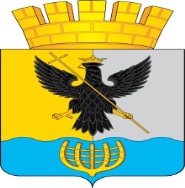 Администрация городского округа ВоротынскийНижегородской областиМуниципальное бюджетное учреждение дополнительного образования  «Детская школа искусств» р.п. ВоротынецИНН 5211020527 КПП 521101001ОГРН 1065222012624ул. Космонавтов, д 1,  р.п. Воротынец,Нижегородская область, 606260тел. 2-12-50,    факс  2-11-65E-mail: dshisk_vor@mts-nn.ru; Otkult@adm.vrt.nnov.ru_____________________ № __________на №________ от ___________________Наименование предметовКол-во аудиторных часовОценкаСпециальностьСольфеджиоМузыкальная литератураХорАнсамбль  (или другие предметы)